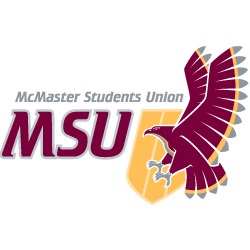 Dear Members of the Assembly,This has been an unconventional year to say the least. With school moving to our homes, we’ve had new issues arise and some become more exposed. As we continue to help one another out and care for our communities, I hope we all can push through this hard time. I have had a great term this year serving in this role. The education team as a whole made great accomplishments this year advocating for students to ensure a safe and reliable year. The work needs to be continued and I am confident the next team will take things in stride and continue the excellent work done by the MSU. Below, I have listed updates on current standing items as well as some accomplishments as well as wrap ups on certain committees and organization. Administrative ItemsJob postings will be going out shortly for this position and we will have a successor very soon. I have a couple final wrap ups I will be completing in the next couple of weeks and then will spend the later part of April helping the new AVP PFA get acquitted with the role 	PFA CommitteeThe PFA committee is wrapping up with some finals tasks such as our Interest free loans policy paper, Knock Out Interest actions, and our tuition reduction letter. Our goal is to have everything wrapped up in the first week of April to ensure a smooth ending to the year!	OUSA WorkOUSA GA is taking place this weekend. Reflecting on the last terms GA, we are looking forward to another exciting weekend of policy review. This GA will be looking at Racial and Religious policy paper and Student Health and Wellness. 	UCRU WorkUCRU has been working diligently to finalize documents to make UCRU an official group. We have been working throughout the year to review and amend bylaws to reflect the goals of this organization. Alongside this, UCRU has continued to advocate on student’s behalf especially in light of the pandemic. Hasnain Khan AVP Provincial & Federal Affairs McMaster Students Unionavpprovfed@msu.mcmaster.caPROGRESS ON YEAR PLAN and COMPLETED ACTIVITIESPFA Committee UpdatesIt was a pleasure to work with this year’s PFA committee. I had a great time working the everyone that was able to be a part of this committee and who were able to help out as much as they could with so much going on this year. I will be sure to use what I learned from this committee to the next person so they can also have a great committee during their time in this role. 	OUSA spring 2020 General AssemblyThe OUSA GA team is continuing to review policies that will be put forward at this terms GA. This weekend is looking to be a fun and exciting experience for everyone, and we hope to make sure the MSU values are well represented in these policies as we did during OUSA’s fall GA. 	UCRU As UCRU is in the final stages of formalizing, every other aspect is now complete. After a successful year of advocacy and bylaw reviews, it will be exciting to see what UCRU will be able to accomplish within the coming years. UPCOMING EVENTS, PROJECTS & ACTIVITIES OUSA General Assembly Hiring and transitionSUCCESSES OUSA GA hiring and training is complete, and we are ready for OUSA GA. This year was harder than usual especially being able to be in this new role, but I am happy with how everything turned out and what we were able to accomplish. This was an exciting experience for me, and I hope it is the same for the next person.  